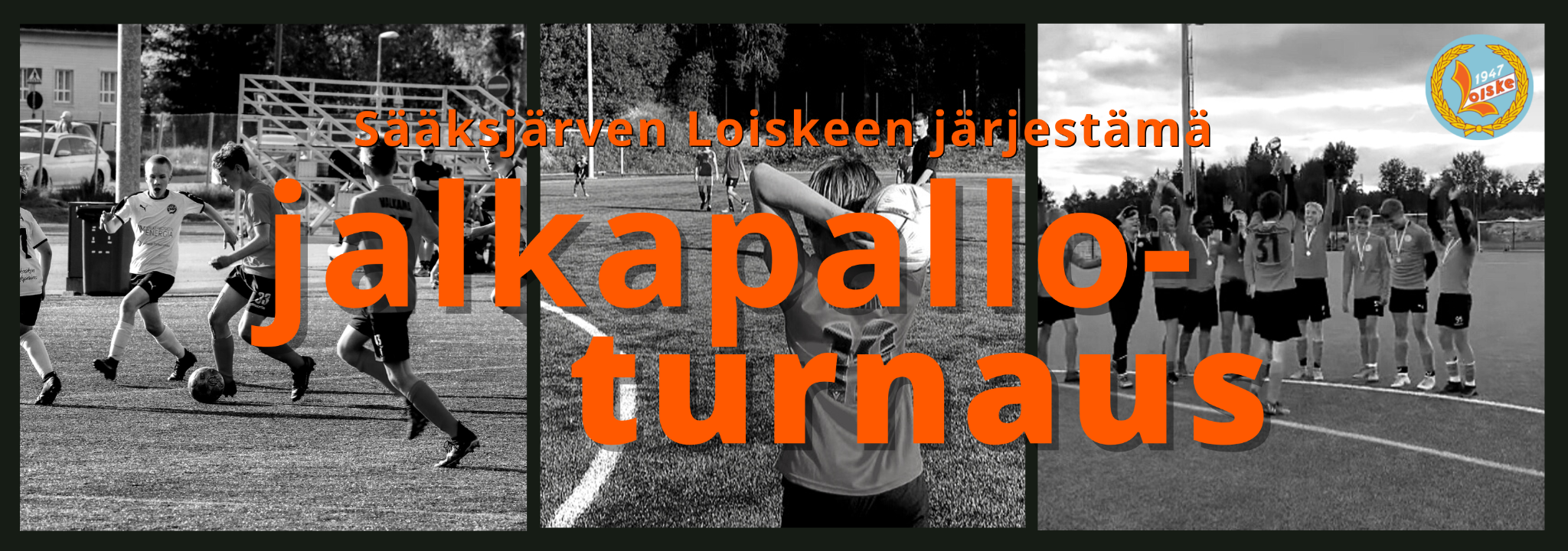 KUTSU								*lähetyspäivämäärä*Sääksjärven Loiske järjestää jalkapalloturnauksen x ikäluokille / joukkueille Sääksjärven tekonurmella (Tampereentie 422, 33880 Lempäälä) lauantaina pvm. Turnauksen alustava aikataulu on klo xx.Sarjat:Tytöt x				Pojat x Tytöt x				Pojat x				Pojat x*usein järjestetty kilpa- ja haastesarja erikseenPelitapa:Sääksjärven Loiske järjestää pelinohjaajat kaikkiin peleihin. Pelit pelataan Palloliiton jalkapallosääntöjen mukaisesti.Esim. P11, P12, T10, T12-13Pelimuoto (5v5/8v8), kentän kokoPeliaika, suunniteltu pelien määrä / pelien minimimääräMitalit, palkinnot yksittäisille pelaajille (esim. Fair Play -kortti / tsempparipalkinto…)Osallistumismaksu, maksuohjeetEsim. P9, T9Pelimuoto, kentän kokoPeliaika, suunniteltu pelien määrä / pelien minimimääräMitalit, palkinnot yksittäisille pelaajille (esim. Fair Play -kortti / tsempparipalkinto…)Osallistumismaksu, maksuohjeetIlmoittautuminen:Ilmoittautuminen linkistä / seuran sivujen kautta / sähköpostilla x päivämäärään mennessä.*Linkki*Lisätietoja:Kentältä löytyvät pukuhuoneet vaatteiden vaihtoa varten (ei arvotavaroiden säilytystä) ja vessat.Turnauksen aikana toimii x joukkueen/joukkueiden pitämä kioski. Kioskissa tarjolla mm. kahvia, leivonnaisia, virvokkeita ja makkaraa. Maksu onnistuu sekä käteisellä että kortilla. *muista ilmoittaa seuran taloudenhoitajalle, mille joukkueelle/joukkueille tilitetään turnauksen  kioskituotot!*Turnaukseen liittyvissä asioissa kysymyksiä voi esittää sähköpostitse osoitteeseen junioripaallikko.loiske@gmail.comTervetuloa viettämään reilua ja aktiivista turnauspäivää Sääksjärvelle!Kutsujan allekirjoitus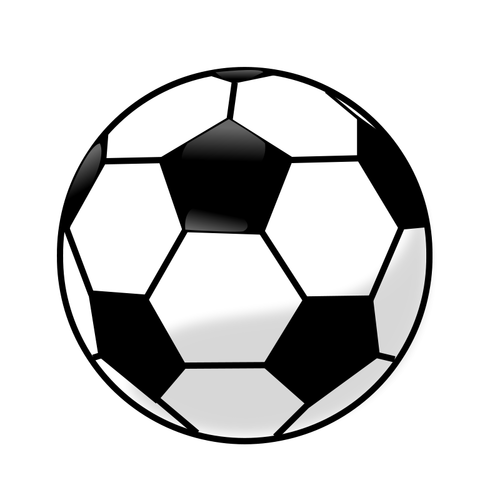 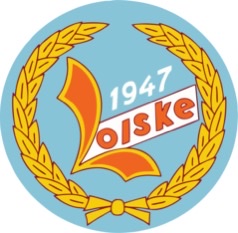 